РЕСПУБЛИКА ДАГЕСТАНГЛАВА МУНИЦИПАЛЬНОГО ОБРАЗОВАНИЯ«УНЦУКУЛЬСКИЙ РАЙОН»Индекс 368950  РД, пос. Шамилькала, ул.М.Дахадаева,3 тел.55-64-85 e-mail: mo_uncuk_raion@mail.ruПОСТАНОВЛЕНИЕот «14» июня 2017 г.  № 57Об утверждении административного регламента предоставления муниципальной услуги «Учет, регистрация, хранение и выдача документов государственного образца об основном общем и среднем  общем образовании, выдаваемых муниципальным общеобразовательным учреждениям»На основании Приказа Министерства образования и науки РФ от 28 февраля 2011 г. N 224 "Об утверждении Порядка выдачи документов государственного образца об основном общем и среднем (полном) общем образовании, заполнения, хранения и учета соответствующих бланков документов", в целях реализации полномочий Администрации МО «Унцукульский район» по учету, регистрации, хранению и выдаче документов государственного образца об основном общем и среднем  общем образовании, выдаваемых муниципальным общеобразовательным учреждениям, постановляю:1.Утвердить административный регламент предоставления муниципальной услуги «Учет, регистрация, хранение и выдача документов государственного образца об основном общем и среднем  общем образовании, выдаваемых муниципальным общеобразовательным учреждениям» (приложение);2.Отделу образования  МО «Унцукульский район» организовать работу по учету, регистрации, хранению и выдаче документов государственного образца об основном общем и среднем  общем образовании, выдаваемых муниципальным общеобразовательным учреждениям МО «Унцукульский район»;3.Контроль за исполнением настоящего постановления возложить на заместителя Главы администрации по социальным вопросам Гасанову М.Г.Глава МО «Унцукульскийрайон»                                                     И.М. Нурмагомедов                                                                                                                                             УТВЕРЖДЕН                                                                                                                                постановлением главыМО «Унцукульский район»                                                                                                                                                                                                                                                                                         от 14.06.2017 г. № 57АДМИНИСТРАТИВНЫЙ РЕГЛАМЕНТпредоставления муниципальной услуги «Учет, регистрация, хранение и выдача документов государственного образца об основном общем и среднем  общем образовании, выдаваемых муниципальным общеобразовательным учреждениям»1.  Общие положения 1.1. Настоящий регламент устанавливает правила выдачи документов государственного образца об образовании, а также единые требования к организации учета и хранения бланков документов государственного образца об образовании. Регламент разработан в целях установления единого порядка получения, учета, хранения и выдачи бланков документов государственного образца об уровне образования для выпускников образовательных учреждений, реализующих программы основного общего и среднего общего образования.
1.2. Заявка на обеспечение бланками документов об образовании, заверенная гербовой печатью, предоставляется муниципальнымиказенными общеобразовательными учреждениями в Управление образования МО «Унцукульский район» в срок до 15 декабря.
1.3. На основе полученных заявок Управление образования МО «Унцукульский район» формирует общую заявку на соответствующие бланки документов и направляет в адрес Министерства образования и науки Республики Дагестан.1.4.  Учет и хранение поступающих в Управление образования  и муниципальные казенные общеобразовательные учреждения бланков аттестатов и приложений осуществляется лицами, назначенными руководителем ответственными за получение, хранение, учет и выдачу бланков аттестатов, в соответствии с Порядком хранения, выдачи и учета бланков документов об образовании.1.5.  Исполнение муниципальной услуги осуществляется в соответствии с: - Законом Российской Федерации «Об образовании в РФ» от 29.12.2012г. №273-ФЗ;- Приказом Министерства образования и науки Российской Федерации «Об утверждении форм документов государственного образца об основном общем, среднем (полном) общем образовании и документов об окончании специальной (коррекционной) общеобразовательной школы VIII, специального (коррекционного) класса образовательного учреждения;- Приказом Министерства образования Российской Федерации «Об утверждении положения о порядке хранения, выдачи и учета документов государственного образца об основном общем и среднем (полном) общем образовании;

2.Выдача аттестатов.2.1. Документы государственного образца об основном общем и среднем общем образовании, формыкоторых утверждены приказом Министерства образования и науки Российской Федерации от 01.01.01 г. № 000 « Об утверждении новых форм документов государственного образца об основном общем и среднем (полном) общем образовании и документов об окончании специального (коррекционного) класса VIII вида образовательного учреждения», (далее - аттестат), в соответствии с заявкой по доверенности получают руководители муниципальных казенных общеобразовательных учреждений или их заместители, в случае необходимости.
2.2.Аттестаты выдаются муниципальным образовательным учреждениям, имеющим государственную аккредитацию и реализующим основные общеобразовательные программы основного общего и среднего общего образования (далее - образовательное учреждение).
2.3. Для регистрации выданных аттестатов в образовательном учреждении ведется Книга для учета и записи выданных аттестатов отдельно по каждому уровню общего образования.
2.4. Образовательное учреждение выдает аттестаты обучающимся согласно п. п. 3-10, 21-27, 29-32 Порядка выдачи документов государственного образца об основном общем и среднем (полном) общем образовании.Конечным результатом исполнения муниципальной услугиявляетсявыдача руководителю образовательного учреждения, находящегося на муниципальном бюджете, или их представителям (по доверенности) под роспись:- аттестатов о среднем (полном) общем образовании,- аттестатов о среднем (полном) общем образовании для награжденных серебряной медалью,- аттестатов о среднем (полном) общем образовании для награжденных золотой медалью,- приложений к аттестатам о среднем (полном) общем образовании «Выписка итоговых отметок»,- аттестатов об основном общем образовании,- аттестатов об основном общем образовании с отличием,2.5. Образовательное учреждение выдает дубликат аттестата в случае его утраты, порчи (повреждения), согласно п. п. 11-19, 28 Порядка выдачи документов государственного образца об основном общем и среднем (полном) общем образовании.

3.Учет и хранение бланков аттестатов и приложений3.1. Бланки аттестатов и приложений как документы строгой отчетности должны храниться в условиях, исключающих несанкционированный доступ к ним, а именно: в специально выделенных и оборудованных помещениях, сейфахили металлических шкафах с надежными внутренними или навесными замками.
3.2. Сейфы и шкафы, где хранятся бланки аттестатов и приложений, должны быть закрыты на замки и опечатаны.
3.3. Передача полученных образовательным учреждением бланков аттестатов и приложений другим образовательным учреждениям не допускается.
3.4. Не использованные в текущем году бланки аттестатов и приложений, оставшиеся после выдачи аттестатов выпускникам, возвращаются в Управление образования МО «Унцукульский район»  до начала нового учебного года.
3.5. Бланки аттестатов и приложений, испорченные при заполнении подлежат списанию и уничтожению по решению создаваемой в образовательном учреждении комиссии под председательством руководителя образовательного учреждения. Комиссия составляет акт в двух экземплярах. В акте указываются количество (числом и прописью) и номера уничтожаемых бланков аттестатов и приложений. Номера испорченных титулов вырезаются и наклеиваются на отдельный лист бумаги, который прилагается к первому экземпляру акта. Первый экземпляр акта с приложением представляется в Управление образования, второй экземпляр остается в образовательном учреждении.
3.6. Лица, ответственные за получение, хранение, учет и выдачу бланков аттестатов, на основании накладной принимают бланки твердых обложек и титулов аттестатов, приложений по количеству и качеству, проверяют отсутствие дефектов, в случае обнаружения недостачи (дефектов) составляют акт, в котором указывается дата, количество и типографские номера недостающих или имеющих дефект бланков твердых обложек и титулов аттестатов, приложений и характер дефектов в них.
3.7. Записи в Книге учета бланков аттестатов производятся в хронологическом порядке при совершении каждой операции прихода-расхода лицом, ответственным за получение, хранение, учет и выдачу бланков аттестатов, в соответствии с п.40 Порядка выдачи документов государственного образца об основном общем и среднем (полном) общем образовании.4.Требования к порядку исполнения муниципальной услуги4.1.Сведения о порядке предоставления услуги носят открытый общедоступный характер и предоставляются всем заинтересованным лицам в порядке, установленном законодательством РФ.4.2.Заявитель вправе получить информацию об исполнении услуги, лично обратившись в Управление образования МО «Унцукульский район» и (или) в учреждение, куда было подано его заявление, любыми доступными ему способами – в устном (лично или по телефону) и письменном виде (с помощью обычной или электронной почты).Все консультации являются бесплатными.4.3.Информация о местах нахождения и графике работы учреждений, оказывающих услугу, размещается на официальном сайте Управлениеа образования МО «Унцукульский район» http://untsukulruo.dagschool.com, либо предоставляется в Управлениее образования МО «Унцукульский район» по адресу ул.М.Балаханского, 2, с.Унцукуль, Унцукульский район, Республика Дагестан.Телефон Управления образования - 55-62-955.Сроки предоставления государственной услуги5.1.Заявление на оказание муниципальной услуги должно быть рассмотрено не позднее, чем за две недели до окончания аттестационного периода.6.Требования к местам исполнения муниципальной услуги6.1. В помещении Управления образования,  предназначенного для работы с заявителями, создаются места ожидания приема, место сдачи и получения документов заявителями. Место для заявителей оборудуется стулом и столом.Количество мест ожидания определяется исходя из фактической нагрузки и возможностей для их размещения в здании.Приложение №1к административному регламентупредоставления муниципальной услуги «Учет, регистрация, хранение и выдача документов государственного образца об основном общем исреднем  общем образовании, выдаваемых муниципальным общеобразовательным учреждениям»,утвержденный постановлением главыМО «Унцукульский район»от 14.06.2017 г. № 57Утверждаю________________________(подпись руководителя учреждения)«____»_____________20____ г.АКТпередачи бланков документов об образовании____________________________________________________________________________(орган управления образованием, образовательное учреждение)Настоящий акт составлен комиссией в составе председателя __________________________ и членов комиссии ______________________(должность, ФИО) (должность, ФИО)в том, что в их присутствии произведена передача бланков документов об образовании от ________________________ к _________________________(должность, ФИО) (должность, ФИО)в количестве ________ (прописью) штук. В том числе:1. ___________________________________ - ___________ шт.2. ___________________________________ - ___________ шт.3. ___________________________________ - ___________ шт.Опись бланков документов прилагается на ________ листах.Председатель комиссии: ___________(подпись)Члены комиссии: ___________ (подпись)___________ (подпись)Сдал: ___________(подпись)Принял: ___________ (подпись)Приложение №2к административному регламентупредоставления муниципальной услуги «Учет, регистрация, хранение и выдача документов государственного образца об основном общем исреднем  общем образовании, выдаваемых муниципальным общеобразовательным учреждениям»,утвержденный постановлением главыМО «Унцукульский район»от 14.06.2017 г. № 57Утверждаю________________________(подпись руководителя учреждения)«____»_____________20____ г.АКТна списание испорченных бланков аттестатов______________________________________________________________________(орган управления образованием, образовательное учреждение)Настоящий акт составлен комиссией в составе председателя __________________________ и членов комиссии ______________________(должность, ФИО) (должность, ФИО)в том, что испорченные бланки в количестве ________ штук списаны и уничтожены. В том числе:1. ___________________________________ - ___________ шт.2. ___________________________________ - ___________ шт.3. ___________________________________ - ___________ шт.Опись бланков документов прилагается на ________ листах.Председатель комиссии: ___________(подпись)Члены комиссии: ___________ (подпись)___________ (подпись)Приложение №3к административному регламентупредоставления муниципальной услуги «Учет, регистрация, хранение и выдача документов государственного образца об основном общем исреднем  общем образовании, выдаваемых муниципальным общеобразовательным учреждениям»,утвержденный постановлением главыМО «Унцукульский район»от 14.06.2017 г. № 57СПИСОКобщеобразовательных учреждений МО «Унцукульский район»4.4.Официальный сайт администрации муниципального образования «Унцукульский район»:http://uncukul.ru/Официальный сайт МО «Унцукульский район»:http://untsukulruo.dagschool.com/4.5.Основными требованиями к информированию являются:- достоверность предоставляемой информации;- четкость в изложении информации;- полнота информирования;- наглядность форм предоставляемой информации;- удобство и доступность получения информации;- оперативность предоставления информации.4.6.Специалист, осуществляющий консультирование и информирование граждан, несёт персональную ответственность за полноту и достоверность предоставленной информации, грамотность и доступность проведённого консультирования.№ п/пНаименование учрежденияФИО руководителяПочтовый адрес (юри-дический, фактический)Контактные телефоныАдрес электронной почты1МКОУ "Унцукульская СОШ №1"НурмагомедовМагомедрасулГазимагомедович368940, Унцукульский район, с.Унцукуль,  ул.АбдулсатараАбдулаева 48 988 276-90-13shamil-usosh@yandex.ru2МКОУ "Унцукульская СОШ №2"Алиев Ахмед Газимагомедович368940, Унцукульский район, с.Унцукуль,  ул.С.Араканского 568 988 698-61-92un.sh2@mail.ru3МКОУ "Ашильтинская СОШ"Магомедшапиев Магомед Ибрагимович368947, Унцукульский район, с.Ашильта8 988 273-74-56ashiltasosh@mail.ru4МКОУ «Гимринская СОШ»ГазиевМагомедгаджиГазиевич368951, Унцукульский район, с.Гимры8 989 447-00-03shg0910@mail.ru5МКОУ «Шамилькалинская СОШ»ГазимагомедовГазимагомедГасанович368950, Унцукульский район, пгт.Шамилькала8 960 409-94-83maa180264_ya@mail.ru
dmg5555@mail.ru6МКОУ «Ирганайская СОШ»Магомедов АбдулмуталимМуртазалиевич368942, Унцукульский район, с.Ирганай8 906 480-90-20irganay.sosh@mail.ru7МКОУ «Араканская СОШ»Магомедова Айшат Магомедовна368943, Унцукульский район, с.Аракани8 928 511-00-87arakanka1@mail.ru
gazik05@mail.ru8МКОУ «Зиранинская СОШ»ГунашевСайпудинГаджиевич368944, Унцукульский район, с.Майданское8 928 674-59-88ziranisosh@mail.ru9МКОУ «Балаханская СОШ»Нурмагомедов Магомед Джамалович368945, Унцукульский район, с.Балахани8 928 049-19-60bsosh@inbox.ru10МКОУ «Кахабросинская СОШ»Исалаев Муса Магомедович368940, Унцукульский район, с.Кахабросо8 988 444-98-72aliscandi-64@mail.ru11МКОУ «Цатанихская СОШ»МагомедбеговЗубайирГусенович368946, Унцукульский район, с.Цатаних8 928 521-09-90csoch1@mail.ru12МКОУ «Гимринская поселковая СОШ»АбдулаеваПаримеседоБашировна368951, Унцукульский район, с.Гимры8 989 464-91-27gpsosh@mail.ru13МКОУ «Харачинская ООШ»МагомедхановЧупалавУстарович368948, Унцукульский район, с.Харачи8 988 650-82-74magomedhanova.maimunat@yandex.ru14МКОУ «Моксохская ООШ»Магомедов Гасан Магомедович368945, Унцукульский район, с.Моксох8 963 370-24-24dag2334@mail.ru15МКОУ «Иштибуринская ООШ»Гаджиев Шихшалав Магомедович368946, Унцукульский район, с.Иштибури8 988 775-32-86shixshalav@yandex.ru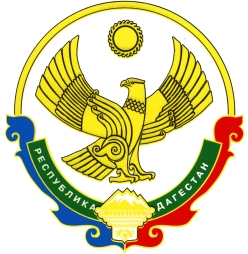 